НОВГОРОДСКАЯ ОБЛАСТЬОБЛАСТНОЙ ЗАКОНО МЕРАХ ПО РЕАЛИЗАЦИИ ФЕДЕРАЛЬНОГО ЗАКОНА "ОБ ОСНОВАХСОЦИАЛЬНОГО ОБСЛУЖИВАНИЯ ГРАЖДАН В РОССИЙСКОЙ ФЕДЕРАЦИИ"НА ТЕРРИТОРИИ НОВГОРОДСКОЙ ОБЛАСТИПринятПостановлениемНовгородской областной Думыот 22.10.2014 N 1221-5 ОДНастоящий областной закон принят в соответствии с Федеральным законом от 28 декабря 2013 года N 442-ФЗ "Об основах социального обслуживания граждан в Российской Федерации" (далее - Федеральный закон "Об основах социального обслуживания граждан в Российской Федерации") и областным законом от 02.06.2014 N 562-ОЗ "О разграничении полномочий Новгородской областной Думы и Правительства Новгородской области в области социального обслуживания населения Новгородской области".Статья 1. Понятия, используемые в настоящем областном законеПонятия, используемые в настоящем областном законе, применяются в том же значении, что и в Федеральном законе "Об основах социального обслуживания граждан в Российской Федерации".Статья 2. Перечень социальных услуг по видам социальных услуг, предоставляемых поставщиками социальных услугВ целях обеспечения предоставления социальных услуг в форме социального обслуживания на дому либо в полустационарной или в стационарной формах получателям социальных услуг с учетом их индивидуальных потребностей настоящим областным законом утверждается перечень социальных услуг, предоставляемых поставщиками социальных услуг согласно приложению к настоящему областному закону.Перечень социальных услуг, предоставляемых поставщиками социальных услуг на территории Новгородской области, определен с учетом примерного перечня социальных услуг по видам социальных услуг, утверждаемого в соответствии с пунктом 3 части 1 статьи 7 Федерального закона "Об основах социального обслуживания граждан в Российской Федерации".Статья 3. Размер предельной величины среднедушевого дохода для предоставления социальных услуг бесплатноВ соответствии статьей 31 Федерального закона "Об основах социального обслуживания граждан в Российской Федерации" предельная величина среднедушевого дохода для предоставления социальных услуг бесплатно в Новгородской области (далее - предельная величина среднедушевого дохода) устанавливается в размере полуторной величины прожиточного минимума, установленного по основным социально-демографическим группам населения в Новгородской области в соответствии с областным законом от 27.01.2012 N 13-ОЗ "О прожиточном минимуме в Новгородской области" (далее - величина прожиточного минимума).Предельная величина среднедушевого дохода применяется с первого числа первого месяца квартала, следующего за кварталом, в котором установлена величина прожиточного минимума.Статья 4. Установление мер социальной поддержки и стимулирования работников организаций социального обслуживания на территории Новгородской области1. Меры социальной поддержки предоставляются социальным работникам организаций социального обслуживания Новгородской области в виде права на:1) предварительный медицинский осмотр при поступлении на работу и периодические медицинские осмотры в медицинских организациях за счет средств работодателя;2) обеспечение одеждой, обувью и инвентарем или выплату денежной компенсации на их приобретение за счет средств работодателя;3) компенсацию расходов по проезду всеми видами городского пассажирского транспорта (кроме такси), пригородного и междугородного сообщения (кроме такси) в пределах Новгородской области, если профессиональная деятельность связана с разъездами при исполнении служебных обязанностей за счет средств работодателя.2. Меры социальной поддержки социальным работникам организаций социального обслуживания Новгородской области, указанные в пунктах 2 и 3 части 1 настоящей статьи предоставляются в порядке, определяемом Правительством Новгородской области.Меры социальной поддержки социальным работникам организаций социального обслуживания на территории Новгородской области предоставляются при условии, если они заняты по основному месту работы и замещают не менее ставки в организации социального обслуживания.3. Расходы на предоставление мер социальной поддержки социальных работников организаций социального обслуживания предусматриваются ежегодно в планах финансово-хозяйственной деятельности организаций социального обслуживания, в которых они работают.4. Работникам организаций социального обслуживания устанавливаются меры стимулирования в соответствии трудовым законодательством и иными нормативными правовыми актами, содержащими нормы трудового права.5. За особые трудовые заслуги перед обществом и государством работники организаций социального обслуживания в соответствии с установленным порядком могут быть представлены к наградам Новгородской области, государственным наградам Российской Федерации.Статья 5. Обстоятельства, которые ухудшают или могут ухудшить условия жизнедеятельности граждан, в целях признания их нуждающимися в социальном обслуживании1. Обстоятельства, которые ухудшают или могут ухудшить условия жизнедеятельности гражданина, в результате наступления которых он признается нуждающимся в социальном обслуживании, предусмотрены статьей 15 Федерального закона "Об основах социального обслуживания граждан в Российской Федерации".2. Помимо обстоятельств, которые ухудшают или способны ухудшить условия жизнедеятельности гражданина, в результате наступления которых он признается нуждающимся в социальном обслуживании, указанных в части 1 настоящей статьи, в Новгородской области устанавливаются также иные обстоятельства:1) утрата места жительства вследствие катастроф, пожаров, стихийных бедствий;2) психологические травмы, полученные вследствие катастроф, пожаров, стихийных бедствий;3) наличие в семьях с детьми дохода ниже полуторной величины прожиточного минимума, установленной по основным социально-демографическим группам населения в Новгородской области;4) нахождение на диспансерном учете в медицинской организации в связи с лечением от наркомании при условии, что больной не уклоняется от лечения и реабилитации;(п. 4 введен Областным законом Новгородской области от 01.02.2016 N 912-ОЗ)5) наличие обстоятельств, послуживших основанием для ограничения родительских прав.(п. 5 введен Областным законом Новгородской области от 27.08.2018 N 279-ОЗ)Статья 6. Категории граждан, которым социальные услуги в Новгородской области предоставляются бесплатно(в ред. Областного закона Новгородской области от 29.05.2015 N 769-ОЗ)Помимо категорий граждан, указанных в статье 31 Федерального закона "Об основах социального обслуживания граждан в Российской Федерации", социальные услуги предоставляются бесплатно постоянно проживающим в Новгородской области:участникам и инвалидам Великой Отечественной войны, женщинам, подвергшимся психофизическому насилию, оказавшимся в экстремальных психологических и социально-бытовых условиях, - в форме социального обслуживания на дому, в полустационарной и стационарной формах социального обслуживания;родителям (законным представителям), сопровождающим детей-инвалидов в возрасте от 3 до 10 лет и детей-инвалидов в возрасте от 10 до 18 лет, нуждающихся в постоянном уходе, одиноким или одиноко проживающим гражданам, полностью утратившим способности либо возможности осуществлять самообслуживание, самостоятельно передвигаться, обеспечивать основные жизненные потребности в силу заболевания, травмы, и нуждающимся в постоянном постороннем уходе, не имеющим средств к существованию, - в стационарной форме социального обслуживания;(в ред. Областного закона Новгородской области от 01.03.2019 N 385-ОЗ)родителям (законным представителям) детей, признанных нуждающимися в социальном обслуживании, родителям, ограниченным в родительских правах, - в полустационарной форме социального обслуживания.(в ред. Областного закона Новгородской области от 01.03.2019 N 385-ОЗ)Срочные социальные услуги предоставляются бесплатно всем получателям социальных услуг.Статья 7. Полномочия Правительства Новгородской области в сфере правового регулирования и организации социального обслуживания1. В пределах полномочий, установленных Федеральным законом "Об основах социального обслуживания граждан в Российской Федерации", Правительство Новгородской области:1) устанавливает порядок приема на социальное обслуживание в стационарные организации социального обслуживания со специальным социальным обслуживанием граждан из числа лиц, освобождаемых из мест лишения свободы, за которыми в соответствии с законодательством Российской Федерации установлен административный надзор и которые частично или полностью утратили способность к самообслуживанию;2) устанавливает размер и порядок компенсации поставщику (поставщикам) социальных услуг в случае, если гражданин получает социальные услуги, предусмотренные индивидуальной программой, у поставщика или поставщиков социальных услуг, которые включены в реестр поставщиков социальных услуг Новгородской области, но не участвует в выполнении государственного задания (заказа);3) устанавливает порядок регионального государственного контроля в сфере социального обслуживания, предусмотренного статьей 33 Федерального закона "Об основах социального обслуживания граждан в Российской Федерации".2. Правительство Новгородской области или уполномоченный им орган исполнительной власти Новгородской области в пределах установленной компетенции оказывает содействие гражданам, общественным и иным организациям в осуществлении общественного контроля в сфере социального обслуживания.Статья 7-1. Информационное обеспечение предоставления социальных услуг в форме социального обслуживания на дому либо в полустационарной или в стационарной формах получателям социальных услуг с учетом их индивидуальных потребностей(введена Областным законом Новгородской области от 05.03.2018 N 222-ОЗ)Уполномоченный орган исполнительной власти Новгородской области в сфере социальной защиты населения Новгородской области осуществляет функции поставщика информации о предоставляемых получателям социальных услуг в форме социального обслуживания на дому либо в полустационарной или в стационарной формах с учетом их индивидуальных потребностей, предоставляемой в соответствии с главой 2.1 Федерального закона от 17 июля 1999 года N 178-ФЗ "О государственной социальной помощи" в Единую государственную информационную систему социального обеспечения.Статья 8. О признании утратившими силу областных законовПризнать утратившим силу:областной закон от 01.12.2004 N 338-ОЗ "О мерах по реализации на территории области федеральных законов "Об основах социального обслуживания населения в Российской Федерации" и "О социальном обслуживании граждан пожилого возраста и инвалидов" (газета "Новгородские ведомости" от 08.12.2004);статью 2 областного закона от 04.02.2014 N 449-ОЗ "О внесении изменений в некоторые областные законы в сфере социальной поддержки граждан" (газета "Новгородские ведомости" от 07.02.2014).Статья 9. Вступление в силу настоящего областного законаНастоящий областной закон вступает в силу с 1 января 2015 года.Первый заместительГубернатора Новгородской областиВ.В.МИНИНАВеликий Новгород29 октября 2014 годаN 650-ОЗПриложениек областному закону"О мерах по реализации Федерального закона"Об основах социального обслуживания гражданв Российской Федерации" на территорииНовгородской области"ПЕРЕЧЕНЬСОЦИАЛЬНЫХ УСЛУГ ПО ВИДАМ СОЦИАЛЬНЫХ УСЛУГ,ПРЕДОСТАВЛЯЕМЫХ ПОСТАВЩИКАМИ СОЦИАЛЬНЫХ УСЛУГ1. Социально-бытовые услуги:(в ред. Областного закона Новгородской области от 01.02.2016 N 912-ОЗ)1) в полустационарной и стационарной формах социального обслуживания:а) предоставление площади жилых помещений согласно утвержденным нормативам;б) обеспечение питанием согласно утвержденным нормативам;в) обеспечение мягким инвентарем (одеждой, обувью, нательным бельем и постельными принадлежностями) согласно утвержденным нормативам;г) уборка жилых помещений;д) организация отдыха, в том числе обеспечение книгами, журналами, газетами, настольными играми;е) предоставление мебели;ж) организация перевозки транспортом организации для лечения, обучения, участия в культурных мероприятиях, если по состоянию здоровья получателям социальных услуг противопоказано пользование общественным транспортом;з) предоставление средств личной гигиены;и) стирка и глажка белья;(пп. "и" введен Областным законом Новгородской области от 27.04.2015 N 764-ОЗ)к) обеспечение кратковременного присмотра за детьми (только в полустационарной форме социального обслуживания);(пп. "к" введен Областным законом Новгородской области от 01.02.2016 N 912-ОЗ)л) содействие в организации отдыха и оздоровления детей, находящихся в трудной жизненной ситуации;(пп. "л" введен Областным законом Новгородской области от 01.02.2016 N 912-ОЗ)2) в форме социального обслуживания на дому:а) покупка за счет средств получателя социальных услуг и доставка на дом продуктов питания;б) покупка за счет средств получателя социальных услуг промышленных товаров первой необходимости, средств санитарии, гигиены, средств ухода, лекарственных средств, книг, газет, журналов, в том числе обеспечение книгами, газетами, журналами;в) помощь в приготовлении пищи;в-1) приготовление горячей пищи;(пп. "в-1" введен Областным законом Новгородской области от 01.03.2019 N 385-ОЗ)г) заполнение квитанций и оплата за счет средств получателя социальных услуг жилищно-коммунальных услуг и услуг связи;д) сдача за счет средств получателя социальных услуг вещей в стирку, химчистку, ремонт, обратная их доставка;е) обеспечение водой (в жилых помещениях без центрального водоснабжения);ж) покупка за счет средств получателя социальных услуг топлива (в жилых помещениях без центрального отопления);з) доставка топлива от места хранения к печи;(пп. "з" в ред. Областного закона Новгородской области от 03.10.2017 N 146-ОЗ)и) организация помощи в проведении ремонта жилых помещений;к) обеспечение кратковременного присмотра за детьми;л) расчистка снега от входа в дом до дороги;м) вынос бытового мусора в пакетах до специально отведенных мест;н) вынос жидких отходов до специально отведенных мест (для получателей социальных услуг, проживающих в домах без централизованного водоснабжения);о) уборка жилых помещений;п) сопровождение вне дома (в медицинские организации, кредитные организации, отделения связи, органы местного самоуправления поселений, городского округа, муниципальных округов и муниципальных районов Новгородской области в пределах административно-территориального района проживания, магазины, учреждения культуры, бани);(в ред. Областного закона Новгородской области от 01.02.2021 N 673-ОЗ)р) топка печи;(пп. "р" введен Областным законом Новгородской области от 03.10.2017 N 146-ОЗ)(п. 2 в ред. Областного закона Новгородской области от 01.02.2016 N 912-ОЗ)3) во всех формах социального обслуживания:а) предоставление гигиенических услуг лицам, не способным по состоянию здоровья самостоятельно осуществлять за собой уход;б) отправка за счет средств получателя социальных услуг почтовой корреспонденции;в) помощь в приеме пищи (кормление);г) содействие в организации ритуальных услуг.2. Социально-медицинские услуги во всех формах социального обслуживания:(в ред. Областного закона Новгородской области от 01.02.2016 N 912-ОЗ)1) выполнение процедур, связанных с сохранением здоровья получателей социальных услуг (измерение температуры тела, артериального давления, контроль за приемом лекарств по назначению врача и другое);2) проведение оздоровительных мероприятий;3) систематическое наблюдение за получателями социальных услуг для выявления отклонений в состоянии их здоровья;4) консультирование по социально-медицинским вопросам (поддержания и сохранения здоровья получателей социальных услуг, проведения оздоровительных мероприятий, наблюдения за получателями социальных услуг в целях выявления отклонений в состоянии их здоровья);5) проведение мероприятий направленных на формирование здорового образа жизни;6) проведение занятий по адаптивной физической культуре;7) содействие в оказании медицинской помощи (в том числе первичной) в объеме программы государственных гарантий оказания гражданам Российской Федерации бесплатной медицинской помощи и территориальной программы государственных гарантий оказания гражданам Российской Федерации бесплатной медицинской помощи;8) содействие в проведении медико-социальной экспертизы, прохождении диспансеризации;9) содействие в госпитализации в медицинские организации, содействие в направлении по заключению врачей на санаторно-курортное лечение (в том числе на льготных условиях);10) содействие в обеспечении лекарственными средствами и изделиями медицинского назначения, техническими средствами ухода и реабилитации;11) содействие в оказании экстренной доврачебной помощи, вызов врача на дом, сопровождение получателей социальных услуг в медицинские организации и посещение их в этих организациях в случае госпитализации;12) медико-социальное обследование получателей социальных услуг при поступлении в организации социального обслуживания и проведение первичного медицинского осмотра и первичной санитарной обработки.3. Социально-психологические услуги во всех формах социального обслуживания:(в ред. Областного закона Новгородской области от 01.02.2016 N 912-ОЗ)1) социально-психологическое консультирование, в том числе по вопросам внутрисемейных отношений;2) психологическая помощь и поддержка, в том числе гражданам, осуществляющим уход на дому за тяжелобольными получателями социальных услуг;3) социально-психологический патронаж;4) оказание консультационной психологической помощи анонимно, в том числе с использованием телефона доверия;5) психологическая диагностика и обследование личности;6) общение, выслушивание, подбадривание, мотивация к активности, формирование позитивного настроения у получателей социальных услуг, обслуживаемых на дому.4. Социально-педагогические услуги во всех формах социального обслуживания:(в ред. Областного закона Новгородской области от 01.02.2016 N 912-ОЗ)1) обучение родственников практическим навыкам общего ухода за тяжелобольными получателями социальных услуг, получателями социальных услуг, имеющими ограничения жизнедеятельности, в том числе детьми-инвалидами;2) организация помощи родителям или законным представителям детей-инвалидов, воспитываемых дома, в обучении таких детей навыкам самообслуживания, общения и контроля, направленных на развитие личности;3) социально-педагогическая коррекция, включая диагностику и консультирование;4) формирование позитивных интересов (в том числе в сфере досуга);5) организация досуга (праздники, экскурсии и другие культурные мероприятия);6) реализация дополнительных общеразвивающих программ.(п. 6 введен Областным законом Новгородской области от 06.03.2017 N 67-ОЗ)5. Социально-трудовые во всех формах социального обслуживания услуги:(в ред. Областного закона Новгородской области от 01.02.2016 N 912-ОЗ)1) проведение мероприятий по использованию трудовых возможностей и обучению доступным профессиональным навыкам;2) оказание помощи в трудоустройстве;3) организация помощи в получении образования и (или) профессии получателями социальных услуг, в том числе инвалидами (детьми-инвалидами), в соответствии с их способностями.6. Социально-правовые во всех формах социального обслуживания услуги:(в ред. Областного закона Новгородской области от 01.02.2016 N 912-ОЗ)1) оказание помощи в оформлении и восстановлении документов получателей социальных услуг;2) оказание помощи в получении юридических услуг, в том числе бесплатно;3) оказание помощи в защите прав и законных интересов получателей социальных услуг.7. Услуги в целях повышения коммуникативного потенциала получателей социальных услуг, имеющих ограничения жизнедеятельности, в том числе детей-инвалидов во всех формах социального обслуживания:(в ред. Областного закона Новгородской области от 01.02.2016 N 912-ОЗ)1) обучение инвалидов (детей-инвалидов) пользованию средствами ухода и техническими средствами реабилитации;2) проведение социально-реабилитационных мероприятий в сфере социального обслуживания;3) обучение навыкам самообслуживания, поведения в быту и общественных местах;4) оказание помощи в обучении навыкам компьютерной грамотности.8. Срочные социальные услуги:1) обеспечение бесплатным горячим питанием или наборами продуктов;2) обеспечение одеждой, обувью и другими предметами первой необходимости;3) содействие в получении временного жилого помещения;4) содействие в получении юридической помощи в целях защиты прав и законных интересов получателей социальных услуг;5) содействие в получении экстренной психологической помощи с привлечением к этой работе психологов и священнослужителей;6) предоставление временного жилого помещения гражданам без определенного места жительства;(п. 6 введен Областным законом Новгородской области от 27.04.2015 N 764-ОЗ)7) содействие в сборе и оформлении документов на получение социального обслуживания на дому, в полустационарной или стационарной форме;(п. 7 введен Областным законом Новгородской области от 27.04.2015 N 764-ОЗ)8) оказание услуг по ремонту технических средств реабилитации инвалидов.(п. 8 введен Областным законом Новгородской области от 06.03.2017 N 67-ОЗ)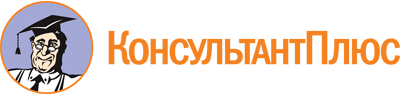 Областной закон Новгородской области от 29.10.2014 N 650-ОЗ
(ред. от 01.02.2021)
"О мерах по реализации Федерального закона "Об основах социального обслуживания граждан в Российской Федерации" на территории Новгородской области"
(принят Постановлением Новгородской областной Думы от 22.10.2014 N 1221-5 ОД)
(вместе с "Перечнем социальных услуг по видам социальных услуг, предоставляемых поставщиками социальных услуг")Документ предоставлен КонсультантПлюс

www.consultant.ru

Дата сохранения: 28.05.2021
 29 октября 2014 годаN 650-ОЗСписок изменяющих документов(в ред. областных законов Новгородской областиот 27.04.2015 N 764-ОЗ, от 29.05.2015 N 769-ОЗ, от 01.02.2016 N 912-ОЗ,от 06.03.2017 N 67-ОЗ, от 03.10.2017 N 146-ОЗ, от 05.03.2018 N 222-ОЗ,от 27.08.2018 N 279-ОЗ, от 01.03.2019 N 385-ОЗ, от 01.02.2021 N 673-ОЗ)Список изменяющих документов(в ред. областных законов Новгородской областиот 27.04.2015 N 764-ОЗ, от 29.05.2015 N 769-ОЗ, от 01.02.2016 N 912-ОЗ,от 06.03.2017 N 67-ОЗ, от 03.10.2017 N 146-ОЗ, от 01.03.2019 N 385-ОЗ,от 01.02.2021 N 673-ОЗ)